Техническое заданиеДоработка внешней обработки по загрузке номенклатурных позицийНеобходимо адаптировать загрузку номенклатурных позиций из документа формата XLSX, в зависимости от построения таблицы и вида записи номенклатурных позиций в самом документе.А) По ТМ Crockid присылают наименование номенклатуры вместе с артикулом и цветом (с вариативностью по наименованию цвета), необходимо исключить ручную адаптацию под загрузку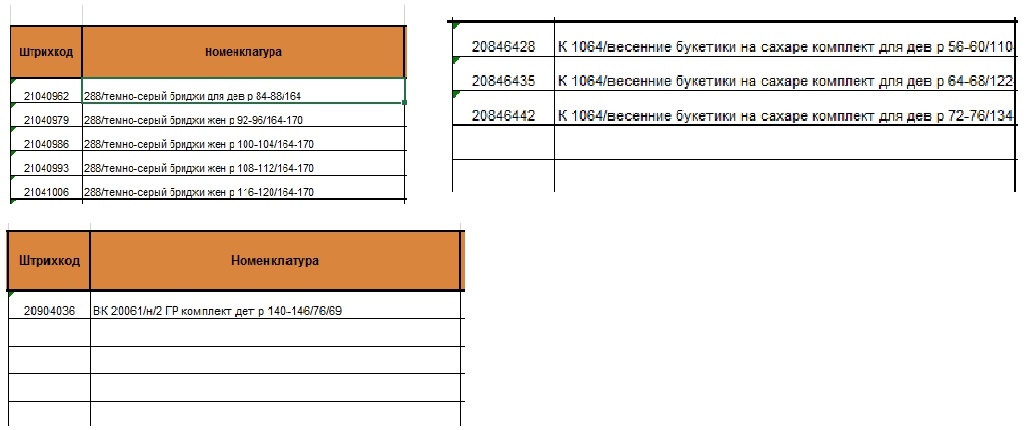 Б)  По ТМ ЁМАЁ обработка не распознает строки при объединенных ячейках, необходимо исправить.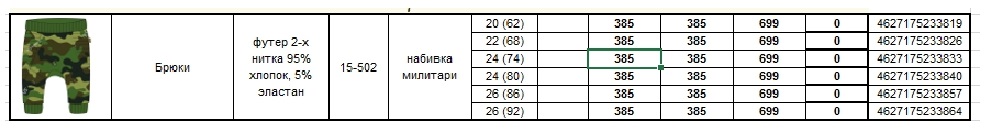 В) По ТМ 5.10.15 в красных ячейках отсутствует наименование, обработка строку вцелом считает пустой и пропускает, необходимо исправить.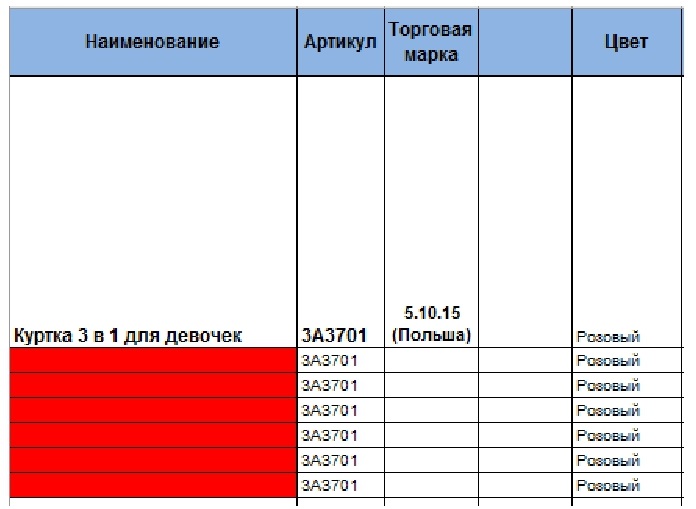 Для всех ТМ установить приоритетное считывание номенклатурных позиций по штрих коду.Необходимо реализовать загрузку номенклатуры сразу по нескольким файлам на выбор пользователя (пакетная загрузка).Если в бланке нет номенклатурной позиции, которая есть в базе по данной ТМ, то в базе штрих код этой номенклатурной позиции необходимо занулить (является приоритетной задачей)Необходимо переработать существующую обработку под универсальный метод добавления ТМ из пользовательского режима, учитывая, что загрузка некоторых позиций может быть с нескольких колонок.Необходимо интегрировать загрузку фотографий в текущую обработку. Наименование фотографий должно иметь вид: <Артикул>_<Цвет>_<Номер>.